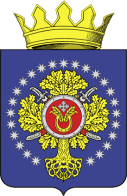 УРЮПИНСКИЙ МУНИЦИПАЛЬНЫЙ РАЙОНВОЛГОГРАДСКОЙ ОБЛАСТИУРЮПИНСКАЯ  РАЙОННАЯ  ДУМАР  Е  Ш  Е  Н  И  Е28 декабря 2016 года		       № 33/253О порядке предоставления бюджетам сельских поселений, входящих в состав Урюпинского муниципального района, иных межбюджетных трансфертов на финансовое обеспечение передаваемых Урюпинским муниципальным районом полномочий по решению вопросов местного значения в соответствии с заключенными соглашениями, а также иных межбюджетных трансфертов на решение вопросов местного значения сельских поселений в соответствии с заключенными соглашениямиРассмотрев обращение главы Урюпинского муниципального района об утверждении муниципальных правовых актов, регулирующих порядок предоставления бюджетам сельских поселений, входящих в состав Урюпинского муниципального района, иных межбюджетных трансфертов на финансовое обеспечение передаваемых Урюпинским муниципальным районом полномочий по решению вопросов местного значения в соответствии с заключенными соглашениями, а также иных межбюджетных трансфертов на решение вопросов местного значения сельских поселений в соответствии с заключенными соглашениями, на основании статей 9, 142.4 Бюджетного кодекса Российской Федерации, статьи 16.1 Закона Волгоградской области от 26 июля 2005 года № 1093-ОД «О межбюджетных отношениях в Волгоградской области», Урюпинская районная Дума РЕШИЛА:1. Утвердить Порядок предоставления из бюджета Урюпинского муниципального района бюджетам сельских поселений, входящих в состав Урюпинского муниципального района, иных межбюджетных трансфертов на финансовое обеспечение передаваемых Урюпинским муниципальным районом полномочий по решению вопросов местного значения в соответствии с заключенными соглашениями согласно приложению 1 к настоящему решению.2. Утвердить Порядок предоставления из бюджета Урюпинского муниципального района бюджетам сельских поселений, входящих в состав Урюпинского муниципального района, иных межбюджетных трансфертов на решение вопросов местного значения сельских поселений в соответствии с заключенными соглашениями согласно приложению 2 к настоящему решению.3. Признать утратившим силу решение Урюпинской районной Думы  № 20/140 от 29 декабря 2015 года «Об утверждении Порядка предоставления из бюджета Урюпинского муниципального района бюджетам поселений иных межбюджетных трансфертов на финансовое обеспечение перераспределяемых расходных полномочий» с момента вступления в силу настоящего решения.4. Настоящее решение вступает в силу с 1 января 2017 года.5. Направить настоящее решение главе Урюпинского муниципального района для подписания и опубликования в установленном порядке. Председатель                                                    ГлаваУрюпинской районной Думы         Урюпинского муниципального района					                        Т.Е. Матыкина                                                     А.И. Феронов Приложение 1 к решению Урюпинской районной Думы      от 28 декабря 2016 г. № 33/253ПОРЯДОКпредоставления из бюджета Урюпинского муниципального района бюджетам сельских поселений, входящих в состав Урюпинского муниципального района, иных межбюджетных трансфертов на финансовое обеспечение передаваемых Урюпинским муниципальным районом полномочий по решению вопросов местного значения в соответствии с заключенными соглашениями        1. Настоящий Порядок разработан в соответствии со статьями 9, 142.4 Бюджетного кодекса, статьей 16.1 Закона Волгоградской области от 26.07.2005 № 1093-ОД «О межбюджетных отношениях в Волгоградской области» и определяет цели и условия предоставления из бюджета Урюпинского муниципального района бюджетам сельских поселений, входящих в состав Урюпинского муниципального района иных межбюджетных трансфертов на финансовое обеспечение передаваемых Урюпинским муниципальным районом полномочий по решению вопросов местного значения в соответствии с заключенными соглашениями (далее – иные межбюджетные трансферты).        2. Иные межбюджетные трансферты предоставляются сельским поселениям, входящим в состав Урюпинского муниципального района (далее – поселения), в целях финансового обеспечения передаваемых Урюпинским муниципальным районом полномочий по решению следующих вопросов местного значения, отнесенных Федеральным законом от 06 октября . № 131-ФЗ «Об общих принципах организации местного самоуправления в Российской Федерации» к вопросам местного значения муниципального района:        - организация в границах поселения водоснабжения населения, водоотведения.        3. Иные межбюджетные трансферты из бюджета Урюпинского муниципального района предоставляются бюджетам поселений при условии соблюдения органами местного самоуправления этих поселений бюджетного законодательства Российской Федерации и законодательства Российской Федерации о налогах и сборах.        4. Объем иных межбюджетных трансфертов, предоставляемый конкретному поселению, на финансовое обеспечение передаваемых Урюпинским муниципальным районом полномочий по решению вопросов местного значения в части организации в границах поселения водоснабжения населения, водоотведения рассчитывается по формуле:ИМТВк = Чк * НВЧ * КВ + КНПк * ННП, гдеИМТВк – объем иного межбюджетного трансферта, предоставляемого конкретному поселению, на финансовое обеспечение передаваемых Урюпинским муниципальным районом полномочий по решению вопросов местного значения в части организации в границах поселения водоснабжения населения, водоотведения;Чк – численность населения конкретного поселения согласно данным территориального органа Федеральной службы государственной статистики по Волгоградской области по состоянию на 01 января года, предшествующего планируемому;НВЧ – финансовый норматив стоимости предполагаемых затрат поселения на исполнение передаваемых муниципальным районом полномочий по решению вопросов местного значения в части организации в границах поселения водоснабжения населения, водоотведения в расчете на 1 жителя поселения, устанавливаемый в размере 250 рублей;КВ – коэффициент, корректирующий финансовый норматив стоимости предполагаемых затрат поселения на исполнение передаваемых муниципальным районом полномочий по решению вопросов местного значения в части организации в границах поселения водоснабжения населения, водоотведения в расчете на 1 жителя поселения в зависимости от численности населения в поселении и устанавливается:для поселений с численностью жителей до 500 человек (включительно) в размере 1,6;для поселений с численностью жителей от 501 до 1000 человек (включительно) в размере 1,3;для поселений с численностью жителей от 1001 до 1500 человек (включительно) в размере 1,1;для поселений с численностью жителей от 1501 до 2000 человек (включительно) в размере 0,4;для поселений с численностью жителей более 2000 человек в размере 0,7.КНПк – количество населенных пунктов, входящих в состав конкретного поселения, согласно Закона Волгоградской области от 30 марта 2005 г. № 1037-ОД «Об установлении границ и наделении статусом Урюпинского района и муниципальных образований в его составе»;ННП - финансовый норматив стоимости предполагаемых затрат поселения на исполнение передаваемых муниципальным районом полномочий по решению вопросов местного значения в части организации в границах поселения водоснабжения населения, водоотведения в расчете на 1 населенный пункт, входящий в состав поселения, устанавливаемый в размере 25 000 рублей.        5. Распределение объемов иных межбюджетных трансфертов между сельскими поселениями Урюпинского муниципального района утверждается соответствующим постановлением администрации Урюпинского муниципального района.        6. Администрация Урюпинского муниципального района заключает с органами местного самоуправления поселений соглашения о передаче осуществления полномочий по решению вопросов местного значения в части организации в границах поселения водоснабжения населения, водоотведения (далее – соглашения) согласно приложению к настоящему Порядку. Соглашения должны содержать следующие основные положения:        - объем бюджетных ассигнований, предусмотренных на предоставление иных межбюджетных трансфертов;        - порядок перечисления иных межбюджетных трансфертов;        - сроки действия соглашения;        - сроки и порядок представления отчетности об использовании иных межбюджетных трансфертов.        7. Иные межбюджетные трансферты перечисляются из бюджета Урюпинского муниципального района в бюджет поселения по заявке поселения по форме, установленной заключенным Соглашением. Перечисление иных межбюджетных трансфертов осуществляется в установленном для исполнения бюджета Урюпинского муниципального района порядке. Иные межбюджетные трансферты перечисляются бюджетам поселений на счета, открытые для кассового обслуживания исполнения местных бюджетов, с отражением их в доходах местных бюджетов по соответствующему коду бюджетной классификации доходов. Срок перечисления иных межбюджетных трансфертов устанавливается не позднее 20 декабря текущего финансового года.        8. Иные межбюджетные трансферты, не использованные в текущем финансовом году, должны быть возвращены в доход бюджета Урюпинского муниципального района в течение первых 15 рабочих дней очередного финансового года.        9. Одновременно со сдачей годовой бюджетной отчетности, органы местного самоуправления поселений предоставляют в финансовый отдел администрации Урюпинского муниципального района отчет об использовании иных межбюджетных трансфертов по форме, установленной заключенным Соглашением.        10. Настоящий Порядок вступает в силу с 1 января 2017 года. Глава Урюпинского муниципального района						       А.И. ФероновПриложение                                         к   Порядку  предоставления  из   бюджета  Урюпинского                                                муниципального  района  бюджетам сельских поселений,                                             входящих в состав Урюпинского муниципального района,                                           иных    межбюджетных    трансфертов    на    финансовое                                             обеспечение передаваемых Урюпинским муниципальным                                          районом   полномочий  по  решению  вопросов  местного                                           значения в соответствии с заключенными  соглашениямиСоглашениео передаче осуществления полномочий по решению вопросов местного значения в части организации в границах поселения водоснабжения населения, водоотведенияг. Урюпинск					 «       » _______________ 20       г.        В соответствии с частью 4 статьи 15 Федерального закона от 6 октября 2003 г. № 131-ФЗ «Об общих принципах организации местного самоуправления в Российской Федерации» администрация Урюпинского муниципального района, именуемая в дальнейшем «Район», в лице главы Урюпинского муниципального района Феронова Александра Ивановича, действующего на основании Устава Урюпинского  муниципального района Волгоградской области, с одной стороны, и администрация _______________ сельского поселения, именуемая в дальнейшем «Поселение», в лице главы ______________ сельского поселения _____________________, действующего на основании Устава _________________ сельского поселения, с другой стороны, совместно именуемые «Стороны», заключили настоящее соглашение о передаче осуществления полномочий по решению вопросов местного значения в части организации в границах поселения водоснабжения населения, водоотведения (далее - Соглашение) о нижеследующем: Предмет соглашения1.1. Урюпинский муниципальный район Волгоградской области передает, а _______________ сельское поселение принимает к исполнению полномочия Урюпинского муниципального района, предусмотренных частью 4 статьи 14 Федерального закона от 6 октября 2003 г. № 131-ФЗ «Об общих принципах организации местного самоуправления в Российской Федерации» в части организации в границах Поселения водоснабжения населения, водоотведения.2. Права и обязанности сторон        2.1. Поселение обязано:        2.1.1. Организовать обеспечение надежного водоснабжения населения, водоотведения, в том числе, принимать меры по организации водоснабжения населения, водоотведения в случае невозможности исполнения организациями, осуществляющими холодное водоснабжение, водоотведение, своих обязательств либо в случае отказа указанных организаций от исполнения своих обязательств.        2.1.2. Вносить необходимые  изменения в  схемы водоснабжения населения, водоотведения.        2.1.3. Использовать средства межбюджетного трансферта, передаваемые по настоящему Соглашению, по целевому назначению.        2.1.4. Выполнять требования действующего законодательства при исполнении передаваемых полномочий.        2.1.5. В срок до 15 января очередного финансового года направить в адрес финансового отдела администрации Урюпинского муниципального района отчет об исполнении переданных полномочий за истекший финансовый год согласно приложению 1 к настоящему Соглашению с одновременным предоставлением заверенных копий документов, подтверждающих целевое использование выделенных средств, а также  иные документы по требованию финансового отдела администрации Урюпинского муниципального района.        2.2.	Поселение имеет право:        2.2.1.	В рамках настоящего Соглашения осуществлять взаимодействие с Районом.        2.2.2. Приостановить осуществление предусмотренных настоящим Соглашением   полномочий   в   случае   невыполнения   Районом своих обязательств   указанных в п.п. 2.3 и 3.2 настоящего Соглашения.        2.3.	Район обязан:        2.3.1. Обеспечивать перечисление иных межбюджетных трансфертов в бюджет Поселения в соответствии п. 3.2 настоящего Соглашения.        2.3.2. Решением Урюпинской районной Думы о бюджете в соответствии со ст. 142.4 Бюджетного кодекса Российской  Федерации установить размер иных межбюджетных трансфертов на  осуществление части полномочий, определенных п.1.1. настоящего Соглашения.        2.3.3. Своевременно и в полной мере в соответствии с запросом Поселения предоставлять  информацию и документы, необходимые для исполнения  полномочий, определенных п.1.1 настоящего  Соглашения.        2.3.4. Рассматривать  отчеты предоставленные  Поселением, в соответствии с п. 2.1.5 настоящего Соглашения.        2.4. Район имеет право:        2.4.1.	Получать отчеты об использовании предусмотренных настоящим
Соглашением иных межбюджетных трансфертов и информацию об
осуществлении предусмотренных настоящим Соглашением полномочий, а
также контролировать выполнение Поселением обязанностей в части
переданных полномочий в соответствии с Соглашением.        2.4.2. Приостановить перечисление предусмотренных настоящим Соглашением иных межбюджетных трансфертов в случае невыполнения Поселением своих обязанностей.3. Порядок определения объема и порядок предоставления иных межбюджетных трансфертов         3.1. Порядок определения объема иных межбюджетных трансфертов:        3.1.1. Объем межбюджетных трансфертов определяется и устанавливается сторонами на основании принятого Урюпинской районной Думой Порядка предоставления из бюджета Урюпинского муниципального района бюджетам сельских поселений, входящих в состав Урюпинского муниципального района, иных межбюджетных трансфертов на финансовое обеспечение передаваемых Урюпинским муниципальным районом полномочий по решению вопросов местного значения в соответствии с заключенными соглашениями и утвержденного на его основе постановления администрации Урюпинского муниципального района.        3.1.2. Объем иных межбюджетных трансфертов, предоставляемый Поселению на финансовое обеспечение передаваемых Урюпинским муниципальным районом полномочий по решению вопросов местного значения  в части организации в границах поселения водоснабжения населения, водоотведения на 20____ год составляет _________________ рублей.        3.2.     Порядок предоставления иных межбюджетных трансфертов:        3.2.1.	Иные межбюджетные трансферты предоставляются из бюджета
Района в бюджет Поселения на финансовое обеспечение исполнения
передаваемых полномочий, предусмотренных п. 1.1 настоящего Соглашения.        3.2.2.	Иные межбюджетные трансферты перечисляются по заявкам (приложение 2 к настоящему Соглашению), направленным Поселением в Район, в общем объеме, не  превышающем  сумму, указанную в п. 3.1.2 настоящего Соглашения.Перечисление иных межбюджетных трансфертов осуществляется в течение 10 рабочих дней с даты поступления  заявки в Район.Расходы бюджета Урюпинского муниципального района на предоставление межбюджетных трансфертов и расходы бюджета Поселения, осуществляемые за счет межбюджетных трансфертов, планируются и исполняются по соответствующему разделу бюджетной классификации расходов.Межбюджетные трансферты зачисляются в бюджет поселения по соответствующему коду бюджетной классификации доходов.4.    Имущество коммунального комплекса        4.1. В соответствии с пунктом 2 части 1 статьи 50 Федерального закона от 06.10.2003 года № 131-ФЗ «Об общих принципах организации местного самоуправления в Российской Федерации» имущество коммунального комплекса, предназначенное для осуществления Поселением предусмотренных настоящим соглашением полномочий Района, находящееся до 01.01.2017 года в муниципальной собственности Поселения, остается в собственности Поселения на период исполнения полномочий закрепленных настоящим Соглашением.        4.2. Для исполнения полномочий, предусмотренных настоящим Соглашением, Поселение использует имущество коммунального комплекса, предусмотренное п. 4.1 настоящего Соглашения.        4.3. Район вправе передавать Поселению дополнительные объекты коммунальной инфраструктуры для исполнения Поселением полномочий, предусмотренных настоящим Соглашением.        4.4. При расторжении настоящего Соглашения или прекращении исполнения полномочий, закрепленных настоящим Соглашением за Поселением, имущество, находящееся в собственности Поселения, передается в собственность Урюпинского муниципального района Волгоградской области в порядке, предусмотренным действующем законодательством Российской Федерации.5. Срок действия Соглашения        5.1. Настоящее Соглашение вступает в силу с момента его подписания обеими Сторонами и действует с 01.01.20___ года по 31.12.20___ года.        5.2. Действие настоящего Соглашения может быть прекращено досрочно по соглашению сторон или в одностороннем порядке в случае:        - изменения действующего законодательства Российской Федерации и (или) Волгоградской области;        - неисполнения или ненадлежащего исполнения одной из сторон своих обязательств в соответствии с настоящим Соглашением.        5.3. Уведомление о расторжении Соглашения в одностороннем  порядке направляется стороной за  14 (четырнадцать) дней до даты его расторжения.6. Ответственность сторон        6.1. Стороны несут ответственность за неисполнение и (или) ненадлежащее исполнение предусмотренных настоящим Соглашением обязанностей в соответствии с законодательством Российской Федерации и настоящим Соглашением.        6.2. В случае неисполнения или ненадлежащего исполнения Поселением предусмотренных настоящим Соглашением полномочий, Поселение обеспечивает возврат в бюджет Урюпинского муниципального района части объема предусмотренных настоящим Соглашением межбюджетных трансфертов, приходящихся на неисполненные (ненадлежащее выполненные) мероприятия, а также уплачивает неустойку в  размере 1/300 ключевой ставки Центрального Банка РФ за каждый день  просрочки исполнения обязательств от суммы Соглашения.        Возврат части объема межбюджетных трансфертов Поселение осуществляет в течение 15 (пятнадцати) календарных дней со дня получения от Района соответствующего уведомления о  необходимости данного  возврата.        6.3. В случае неисполнения или ненадлежащего исполнения Районом обязанностей, предусмотренных настоящим Соглашением, Район уплачивает  неустойку в размере 1/300 ключевой ставки Центрального Банка РФ за каждый день  просрочки исполнения обязательств от суммы Соглашения.        6.4. Ущерб, причиненный неисполнением или ненадлежащим исполнением настоящего Соглашения одной из Сторон другой Стороне, а также третьим лицам, полностью возмещается виновной Стороной.        Сторона,  не исполнившая или ненадлежащим образом исполнившая свои обязанности освобождается от ответственности, если докажет, что неисполнение или ненадлежащее исполнение произошло в результате обстоятельств непреодолимой силы или действий другой Стороны.7. Заключительные положения        7.1. Изменения и дополнения в настоящее Соглашение могут быть внесены по взаимному согласию Сторон путем составления дополнительного соглашения в письменной форме, являющегося неотъемлемой частью настоящего Соглашения.        7.2. При досрочном прекращении действия Соглашения Район обеспечивает перечисление в бюджет Поселения, определенную в соответствии с настоящим Соглашением, часть объема межбюджетных трансфертов за фактически проведенные мероприятия, подтвержденные по форме отчета, установленной приложением 1 настоящего Соглашения.        7.3.	При прекращении действия Соглашения Поселение обеспечивает возврат в бюджет Урюпинского муниципального района неизрасходованную сумму межбюджетных трансфертов.         7.4. Не урегулированные Сторонами споры и разногласия, возникшие при исполнении настоящего Соглашения, решаются путем обязательных переговоров между Сторонами. В случае невозможности разрешения споров и разногласий путем переговоров данные споры и разногласия подлежат разрешению в Арбитражном суде Волгоградской области по заявлению заинтересованной в этом Стороны.        7.5. Все приложения к настоящему Соглашению являются его неотъемлемой частью.        7.6. Настоящее Соглашение составлено в двух экземплярах, имеющих одинаковую юридическую силу, по одному экземпляру для каждой из Сторон.                          Глава                                                     ГлаваУрюпинского муниципального района     _____________ сельского поселения                                        А.И. Феронов     _____________  / _______________ /          м.п.                                                              м.п.                                  ПРИЛОЖЕНИЕ 1              к соглашению от ___  __________ 20     годаОтчет _________________________ сельского поселенияоб использовании иных межбюджетных трансфертов,предоставленных из бюджета Урюпинского муниципального районана финансовое обеспечение передаваемых Урюпинским муниципальным районом полномочий по решению вопросов местного значенияна _____ _______________ 20__ г.Глава ____________                                         _____________ / ____________ /сельского поселения                                                  м.п.   Главный бухгалтер                                           _____________ / ____________ /                                                                                                     ПРИЛОЖЕНИЕ 2              к соглашению от ___  __________ 20     года                                                                                      Главе Урюпинского муниципального                                                                                                                района А.И. ФероновуЗАЯВКАна предоставление иного межбюджетного трансферта из бюджета Урюпинского муниципального района бюджету  ______________________________________________________(наименование муниципального образования)на реализацию полномочий по организации в границах Поселения водоснабжения населения, водоотведения в сумме ______________ рублей _______ копеек.____________________      ______________________     _________________             (подпись)                                      (Ф.И.О.)                                    (дата)Приложение 2 к решению Урюпинской районной Думы      от 28 декабря 2016 г. № 33/253ПОРЯДОКпредоставления из бюджета Урюпинского муниципального района бюджетам сельских поселений, входящих в состав Урюпинского муниципального района, иных межбюджетных трансфертов на решение вопросов местного значения сельских поселений в соответствии с заключенными соглашениями        1. Настоящий Порядок разработан в соответствии со статьями 9, 142.4 Бюджетного кодекса, статьей 16.1 Закона Волгоградской области от 26 июля 2005 года № 1093-ОД «О межбюджетных отношениях в Волгоградской области» и определяет цели и условия предоставления из бюджета Урюпинского муниципального района бюджетам сельских поселений, входящих в состав Урюпинского муниципального района иных межбюджетных трансфертов на решение вопросов местного значения в соответствии с заключенными соглашениями (далее – иные межбюджетные трансферты).        2. Иные межбюджетные трансферты предоставляются сельским поселениям, входящим в состав Урюпинского муниципального района (далее – поселения), в целях решения вопросов местного значения, отнесенных Федеральным законом от 06 октября . № 131-ФЗ «Об общих принципах организации местного самоуправления в Российской Федерации» и Законом  Волгоградской области от 28 ноября 2014 г. № 156-ОД «О закреплении отдельных вопросов местного значения за сельскими поселениями в Волгоградской области» к вопросам местного значения сельского поселения.        3. Иные межбюджетные трансферты из бюджета Урюпинского муниципального района предоставляются бюджетам поселений при условии соблюдения органами местного самоуправления этих поселений бюджетного законодательства Российской Федерации и законодательства Российской Федерации о налогах и сборах, а также, при наличии заключенного соглашения о передаче осуществления полномочий по решению вопросов местного значения в части организации в границах поселения водоснабжения населения, водоотведения.        4. Объем иных межбюджетных трансфертов, предоставляемый конкретному поселению, на решение вопросов местного значения рассчитывается по формуле:ИМТк = Чк * НЧ, где        ИМТк – объем иного межбюджетного трансферта, предоставляемого конкретному поселению, на решение вопросов местного значения;        Чк – численность населения конкретного поселения согласно данным территориального органа Федеральной службы государственной статистики по Волгоградской области по состоянию на 01 января года, предшествующего планируемому;        НЧ – финансовый норматив выравнивания поселений, устанавливаемый в размере 400 рублей.        5. Распределение объемов иных межбюджетных трансфертов между сельскими поселениями Урюпинского муниципального района утверждается соответствующим постановлением администрации Урюпинского муниципального района.        6. Администрация Урюпинского муниципального района заключает с органами местного самоуправления поселений соглашения о предоставлении иных межбюджетных трансфертов на решение вопросов местного значения (далее – соглашения) согласно приложению к настоящему Порядку. Соглашения должны содержать следующие основные положения:        - объем бюджетных ассигнований, предусмотренных на предоставление иных межбюджетных трансфертов;        - порядок перечисления иных межбюджетных трансфертов;        - сроки действия соглашения;        - сроки и порядок представления отчетности об использовании иных межбюджетных трансфертов.        7. Иные межбюджетные трансферты перечисляются из бюджета Урюпинского муниципального района в бюджет поселения ежемесячно не позднее 10 числа месяца, следующего за расчетным. Суммы ежемесячных выплат определяются пропорционально полученным налоговым и неналоговым доходам бюджета Урюпинского муниципального района, а также, дотации на выравнивание уровня бюджетной обеспеченности и субсидии на обеспечение сбалансированности местных бюджетов по формуле:ИМТк(мес) = ИМТк * СДфакт/СДплан – ИМТк(выпл), где        ИМТк(мес) – сумма иного межбюджетного трансферта конкретному поселению за расчетный месяц;        ИМТк – объем иного межбюджетного трансферта, предоставляемого конкретному поселению, на решение вопросов местного значения (по соглашению);        СДфакт – сумма налоговых и неналоговых доходов бюджета Урюпинского муниципального района, а также, дотации на выравнивание уровня бюджетной обеспеченности и субсидии на обеспечение сбалансированности местных бюджетов, фактически полученная бюджетом Урюпинского муниципального района на 1 число месяца следующего за расчетным периодом;        СДплан – сумма налоговых и неналоговых доходов бюджета Урюпинского муниципального района, а также, дотации на выравнивание уровня бюджетной обеспеченности и субсидии на обеспечение сбалансированности местных бюджетов, запланированная в бюджете Урюпинского муниципального района на 1 число месяца следующего за расчетным периодом;        ИМТк(выпл) – сумма иного межбюджетного трансферта выплаченная конкретному поселению по состоянию на 1 число месяца, следующего за расчетным периодом.        8. Перечисление иных межбюджетных трансфертов осуществляется в установленном для исполнения бюджета Урюпинского муниципального района порядке. Иные межбюджетные трансферты перечисляются бюджетам поселений на счета, открытые для кассового обслуживания исполнения местных бюджетов, с отражением их в доходах местных бюджетов по соответствующему коду бюджетной классификации доходов. Срок перечисления иных межбюджетных трансфертов за декабрь текущего финансового года устанавливается не позднее 20 декабря текущего финансового года.        9. Иные межбюджетные трансферты, не использованные в текущем финансовом году, должны быть возвращены в доход бюджета Урюпинского муниципального района в течение первых 15 рабочих дней очередного финансового года.        10. Одновременно со сдачей годовой бюджетной отчетности, органы местного самоуправления поселений предоставляют в финансовый отдел администрации Урюпинского муниципального района отчет об использовании иных межбюджетных трансфертов по форме, установленной заключенным Соглашением.        11. Настоящий Порядок вступает в силу с 1 января 2017 года.                          Глава Урюпинского муниципального района				       А.И. ФероновПриложениек Порядку предоставления из бюджета Урюпинского муниципального района бюджетам сельских поселений, входящих в состав Урюпинского муниципального района, иных межбюджетных трансфертов на решение вопросов местного значения сельских поселений в соответствии с заключенными соглашениямиСоглашениео предоставлении иных межбюджетных трансфертов на решение вопросов местного значенияг. Урюпинск					      «       » _______________ 20       г.В соответствии с частью 4 статьи 15 Федерального закона от 6 октября 2003 г. № 131-ФЗ «Об общих принципах организации местного самоуправления в Российской Федерации» администрация Урюпинского муниципального района, именуемая в дальнейшем «Район», в лице главы Урюпинского муниципального района Феронова Александра Ивановича, действующего на основании Устава Урюпинского  муниципального района Волгоградской области, с одной стороны, и администрация _______________ сельского поселения, именуемая в дальнейшем «Поселение», в лице главы ______________ сельского поселения _____________________, действующего на основании Устава _________________ сельского поселения, с другой стороны, совместно именуемые «Стороны», заключили настоящее соглашение о предоставлении иных межбюджетных трансфертов на решение вопросов местного значения (далее - Соглашение) о нижеследующем:1. Предмет соглашения        1.1. Урюпинский муниципальный район Волгоградской области предоставляет, а _______________ сельское поселение принимает межбюджетный трансферт из бюджета Урюпинского муниципального района на решение вопросов местного значения, отнесенных Федеральным законом от 06 октября . № 131-ФЗ «Об общих принципах организации местного самоуправления в Российской Федерации» и Законом  Волгоградской области от 28 ноября 2014 г. № 156-ОД «О закреплении отдельных вопросов местного значения за сельскими поселениями в Волгоградской области» к вопросам местного значения сельского поселения (далее – межбюджетный трансферт).2. Права и обязанности сторон        2.1. Поселение обязано:        2.1.1. Использовать средства межбюджетного трансферта, передаваемые по настоящему Соглашению, по целевому назначению.        2.1.2. Выполнять требования действующего законодательства при использовании межбюджетного трансферта.        2.1.3. В срок до 15 января очередного финансового года направить в адрес финансового отдела администрации Урюпинского муниципального района отчет об использовании предоставленного межбюджетного трансферта за истекший финансовый год согласно приложению к настоящему Соглашению, а также  иные документы по требованию финансового отдела администрации Урюпинского муниципального района.        2.2.	Поселение имеет право:        2.2.1.	В рамках настоящего Соглашения осуществлять взаимодействие с Районом.        2.3.	Район обязан:        2.3.1. Обеспечивать перечисление иных межбюджетных трансфертов в бюджет Поселения в соответствии п. 3.2 настоящего Соглашения.        2.3.2. Решением Урюпинской районной Думы о бюджете в соответствии со ст. 142.4 Бюджетного кодекса Российской  Федерации установить размер иных межбюджетных трансфертов на  решение вопросов местного значения, определенных п.1.1. настоящего Соглашения.        2.3.3. Рассматривать  отчеты предоставленные  Поселением, в соответствии с п. 2.1.3 настоящего Соглашения.        2.4. Район имеет право:        2.4.1.	Получать отчеты об использовании предусмотренных настоящим
Соглашением иных межбюджетных трансфертов, а также контролировать выполнение Поселением обязанностей предусмотренных Соглашением.        2.4.2. Приостановить перечисление предусмотренных настоящим Соглашением иных межбюджетных трансфертов в случае невыполнения Поселением своих обязанностей.3. Порядок определения объема и порядок предоставления межбюджетных трансфертов        3.1. Порядок определения объема межбюджетных трансфертов:        3.1.1. Объем межбюджетных трансфертов определяется и устанавливается сторонами на основании принятого Урюпинской районной Думой Порядка предоставления из бюджета Урюпинского муниципального района бюджетам сельских поселений, входящих в состав Урюпинского муниципального района, иных межбюджетных трансфертов на решение вопросов местного значения в соответствии с заключенными соглашениями и утвержденного на его основе постановления администрации Урюпинского муниципального района.        3.1.2. Объем межбюджетных трансфертов, предоставляемый Поселению на решение вопросов местного значения  на 20____ год составляет _________________ рублей.        3.2.    Порядок предоставления межбюджетных трансфертов:        3.2.1.	Межбюджетные трансферты предоставляются из бюджета
Района в бюджет Поселения на решение вопросов местного значения, предусмотренных п. 1.1 настоящего Соглашения.        3.2.2.	Межбюджетные трансферты перечисляются из бюджета Урюпинского муниципального района в бюджет поселения ежемесячно не позднее 10 числа месяца, следующего за расчетным. Суммы ежемесячных выплат определяются пропорционально полученным налоговым и неналоговым доходам бюджета Урюпинского муниципального района, а также, дотации на выравнивание уровня бюджетной обеспеченности и субсидии на обеспечение сбалансированности местных бюджетов. Перечисление иных межбюджетных трансфертов осуществляется в установленном для исполнения бюджета Урюпинского муниципального района порядке. Иные межбюджетные трансферты перечисляются бюджетам поселений на счета, открытые для кассового обслуживания исполнения местных бюджетов, с отражением их в доходах местных бюджетов по соответствующему коду бюджетной классификации доходов. Срок перечисления иных межбюджетных трансфертов за декабрь текущего финансового года устанавливается не позднее 20 декабря текущего финансового года.        3.2.3. Расходы бюджета Урюпинского муниципального района на предоставление межбюджетных трансфертов и расходы бюджета Поселения, осуществляемые за счет межбюджетных трансфертов, планируются и исполняются по соответствующему разделу бюджетной классификации расходов.        3.2.4. Межбюджетные трансферты зачисляются в бюджет поселения по соответствующему коду бюджетной классификации доходов.4. Срок действия Соглашения        4.1. Настоящее Соглашение вступает в силу с момента его подписания обеими Сторонами и действует с 01.01.20___ года по 31.12.20___ года.        4.2.Действие настоящего Соглашения может быть прекращено досрочно по соглашению сторон или в одностороннем порядке в случае:        изменения действующего законодательства Российской Федерации и (или) Волгоградской области;        неисполнения или ненадлежащего исполнения одной из сторон своих обязательств в соответствии с настоящим Соглашением.        4.3. Уведомление о расторжении Соглашения в одностороннем  порядке направляется стороной за  14 (четырнадцать) дней до даты его расторжения.5. Ответственность сторон        5.1. Стороны несут ответственность за неисполнение и (или) ненадлежащее исполнение предусмотренных настоящим Соглашением обязанностей в соответствии с законодательством Российской Федерации и настоящим Соглашением.        5.2. В случае неисполнения или ненадлежащего исполнения Поселением предусмотренных настоящим Соглашением полномочий, Поселение обеспечивает возврат в бюджет Урюпинского муниципального района части объема предусмотренных настоящим Соглашением межбюджетных трансфертов, приходящихся на неисполненные (ненадлежащее выполненные) мероприятия, а также уплачивает неустойку в  размере 1/300 ключевой ставки Центрального Банка РФ за каждый день  просрочки исполнения обязательств от суммы Соглашения.        5.3. Возврат части объема межбюджетных трансфертов Поселение осуществляет в течение 15 (пятнадцати) календарных дней со дня получения от Района соответствующего уведомления о  необходимости данного  возврата.        5.4. В случае неисполнения или ненадлежащего исполнения Районом обязанностей, предусмотренных настоящим Соглашением, Район уплачивает  неустойку в размере 1/300 ключевой ставки Центрального Банка РФ за каждый день  просрочки исполнения обязательств от суммы Соглашения.          5.5. Ущерб, причиненный неисполнением или ненадлежащим исполнением настоящего Соглашения одной из Сторон другой Стороне, а также третьим лицам, полностью возмещается виновной Стороной.        5.6. Сторона, не исполнившая или ненадлежащим образом исполнившая свои обязанности освобождается от ответственности, если докажет, что неисполнение или ненадлежащее исполнение произошло в результате обстоятельств непреодолимой силы или действий другой Стороны.6. Заключительные положения        6.1. Изменения и дополнения в настоящее Соглашение могут быть внесены по взаимному согласию Сторон путем составления дополнительного соглашения в письменной форме, являющегося неотъемлемой частью настоящего Соглашения.        6.2.	При прекращении действия Соглашения Поселение обеспечивает возврат в бюджет Урюпинского муниципального района неизрасходованную сумму межбюджетных трансфертов.        6.3. Не урегулированные Сторонами споры и разногласия, возникшие при исполнении настоящего Соглашения, решаются путем обязательных переговоров между Сторонами. В случае невозможности разрешения споров и разногласий путем переговоров данные споры и разногласия подлежат разрешению в Арбитражном суде Волгоградской области по заявлению заинтересованной в этом Стороны.        6.4. Все приложения к настоящему Соглашению являются его неотъемлемой частью.        6.5. Настоящее Соглашение составлено в двух экземплярах, имеющих одинаковую юридическую силу, по одному экземпляру для каждой из Сторон.                          Глава                                                     ГлаваУрюпинского муниципального района     _____________ сельского поселения                                        А.И. Феронов     ______________  ________________          м.п.                                                              м.п.                                    ПРИЛОЖЕНИЕ               к соглашению от ___  __________ 20     годаОтчет _________________________ сельского поселенияоб использовании иных межбюджетных трансфертов,предоставленных из бюджета Урюпинского муниципального районана решение вопросов местного значенияна _____ _______________ 20__ г.Глава ____________                                         _____________ / ____________ /сельского поселения                                                  м.п.   Главный бухгалтер                                           _____________ / ____________ /Получено, рублейИзрасходовано, рублейОстаток, рублейПричина образования остаткаПолучено, рублейИзрасходовано, рублейОстаток, рублейПричина образования остатка